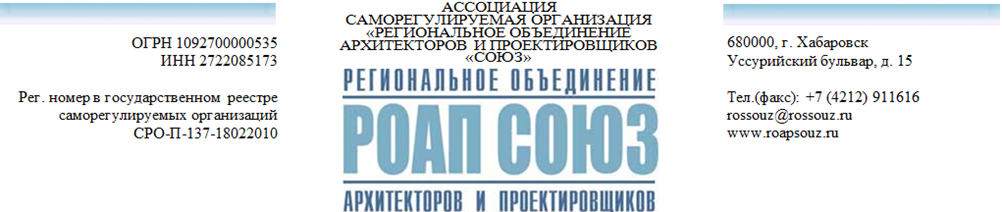 УТВЕРЖДЕНрешением Общего собрания членов АСРО «РОАП «СОЮЗ»протокол № 33 от 23 июня 2020 г.Президент АСРО «РОАП «СОЮЗ»__________________________С.В. Дианова«23» июня 2020 годаОТЧЕТ О ДЕЯТЕЛЬНОСТИКОЛЛЕГИАЛЬНОГО ОРГАНА УПРАВЛЕНИЯ (СОВЕТА)АСРО «РОАП «СОЮЗ» за 2019 годг. ХабаровскОТЧЕТ КОЛЛЕГИАЛЬНОГО ОРГАНА УПРАВЛЕНИЯ (СОВЕТА) АСРО «РОАП «СОЮЗ» за 2019 годПравовой статус, порядок формирования и компетенция постоянно действующего коллегиального органа управления – Совета Ассоциации Саморегулируемой организации «Региональное объединение архитекторов и проектировщиков «СОЮЗ» установлены главой 11 Устава АСРО «РОАП «СОЮЗ», Положением о коллегиальном органе управления (Совете).Состав членов Совета в 2019 году (утвержден Решениями Общего собрания членов Ассоциации: протокол от 02.04.2018 № 28, протокол от 12.12.2018 № 30): Председатель Совета АСРО «РОАП «СОЮЗ»:Верхогляд Сергей Григорьевич, директор ЗАО «Стройинвест Восток»;Члены Совета АСРО «РОАП «СОЮЗ»:Горбулев Сергей Владимирович, директор ООО «Проектно-строительное Бюро «Архитектура и Конструирование»;Улановский Юрий Николаевич, директор ООО «ГАЛА-ПРОЕКТ»;Кисляков Альберт Анатольевич, генеральный директор ООО «Алкис»;Улицкий Алексей Андреевич, генеральный директор ООО «Альпстрой ДВ»;Бенделюк Сергей Александрович, директор ООО «СУ-27»;Довгенко Александр Владимирович, начальник ОКСа ФКУЗ  «Хабаровская ПЧС» Роспотребнадзора;Антонов Виктор Викторович, генеральный директор ЧОУ ДПО «Спутник».Реализация полномочий  Совета АСРО «РОАП «СОЮЗ» осуществлялась по следующим направлениям:Принятие решений о приеме в члены Ассоциации;Прием и рассмотрение заявлений членов Ассоциации о внесении изменений в реестр членов Ассоциации; Принятие решений о прекращении членства в Ассоциации;Принятие решений по вопросам проведения проверок; Рассмотрение проектов документов для утверждения Общим собранием членов;Принятие решений о применении мер дисциплинарного воздействия в отношении организаций-членов Ассоциации;Принятие решений по иным вопросам, составляющим компетенцию Совета.В 2019 году проведено 26 заседаний Совета АСРО «РОАП «СОЮЗ».Раздел 1. Принятие решений о приеме в члены Ассоциации.В 2019 году Советом Ассоциации  принято 12 решений о приеме в состав членов АСРО «РОАП «СОЮЗ». Решения по вопросу приема в члены АСРО «РОАП «СОЮЗ» в 2019 годуРаздел 2. Прием и рассмотрение заявлений членов Ассоциации о внесении изменений в реестр членов Ассоциации в 2019 году. В 2019 году Советом АСРО «РОАП «СОЮЗ» принято 6 решений о внесении изменений в реестр членов АСРО «РОАП «СОЮЗ» в части изменения уровня ответственности.В отношении 1 организации принято решение об отказе во внесении изменений в реестр членов Ассоциации.Количество принятых в 2019 году решений о внесении изменений в реестр членов и об отказе во внесении изменений в реестрРаздел 3. Принятие решений о прекращении членства в Ассоциации.В 2019 году Советом АСРО «РОАП «СОЮЗ» по вопросу прекращения членства приняты следующие решения:удовлетворено 2 заявления о добровольном выходе из состава членов АСРО «РОАП «СОЮЗ»; принято 2 решения об исключении из состава членов АСРО «РОАП «СОЮЗ» (за допущенные нарушения требований внутренних документов).Раздел 4. Утверждение внутренних документов и рассмотрение проектов документов для утверждения Общим собранием членов В 2019 году Советом АСРО «РОАП «СОЮЗ» рассмотрены для утверждения Общим собранием членов, проекты следующих документов:Положение о высшем органе управления (Общем собрании) (утверждено решением Общего Собрания членов от 18.04.2019 (протокол № 31)),  Положение о компенсационном фонде возмещения вреда (утверждено решением Общего Собрания членов от 18.04.2019 (протокол № 31)),Положение о системе мер дисциплинарного воздействия, порядка и оснований их применения, порядка рассмотрения дел (утверждены решением Общего Собрания членов от 18.04.2019 (протокол № 31), от 12.12.2019 (протокол № 32)),Положение о коллегиальном органе управления (Совете) (утверждено решением Общего Собрания членов от 12.12.2019 (протокол № 32)),Положение о членстве, в том числе о требованиях к членам, о размере, порядке расчета и уплаты вступительного взноса, членских взносов (утверждено решением Общего Собрания членов от 12.12.2019 (протокол № 32)),Устав АСРО «РОАП «СОЮЗ» в новой редакции (утвержден решением Общего Собрания членов от 12.12.2019 (протокол № 32)).В 2019 году Советом АСРО «РОАП «СОЮЗ» утверждены следующие внутренние документы:Положение о страховании членами Ассоциации риска гражданской ответственности, которая может наступить в случае причинения вреда вследствие недостатков работ, которые оказывают влияние на безопасность объектов капитального строительства (утверждено 10.04.2019, протокол № 6),Положение о контроле за деятельностью членов Ассоциации (утверждено 05.09.2019, протокол № 18).Раздел 5. Принятие решений о применении мер дисциплинарного воздействия в отношении организаций-членов АссоциацииВ 2019 году  за нарушение требований законодательства и внутренних документов Ассоциации Советом АСРО «РОАП «СОЮЗ» приняты решения о применении в отношении организаций – членов следующие меры дисциплинарного воздействия:предписание об обязательном устранении выявленных нарушений – 9,предупреждение, с установлением срока устранения нарушений - 13,приостановление права осуществления работ – 25,исключение из членов Ассоциации – 2.В отношении 5 организаций принято решение о возобновлении права осуществлять подготовку проектной документации.Раздел 6. Принятие решений по иным вопросам, составляющим компетенцию СоветаВ 2019 году Советом АСРО «РОАП «СОЮЗ» были приняты следующие решения:об утверждении плана проверок на 2020 год;об утверждении отчета о выполнении плана проверок организаций-членов за 2019 год;о выборе страховой организации для заключения коллективного договора страхования гражданской ответственности за причинение вреда вследствие недостатков проектных работ организаций - членов АСРО «РОАП «СОЮЗ», о заключении коллективного договора  страхования гражданской ответственности за причинение вреда вследствие недостатков проектных работ организаций - членов АСРО «РОАП «СОЮЗ»;о делегировании кандидатов для участия в окружных конференциях НОПРИЗ, в Съезде НОПРИЗ;о созыве Общих собраний членов (утверждены даты проведения Общего собрания членов АСРО «РОАП «СОЮЗ», предварительные повестки дня и планы подготовки);о возврате ошибочно перечисленных средств компенсационного фонда возмещения вреда, компенсационного фонда обеспечения договорных обязательств АСРО «РОАП «СОЮЗ»;об утверждении состава Контрольной комиссии АСРО «РОАП «СОЮЗ»;о прекращении полномочий члена Дисциплинарной комиссии АСРО «РОАП «СОЮЗ»;об утверждении сводного отчета по анализу деятельности членов за 2019 год;о назначении аудиторской организации для проверки ведения бухгалтерского учета и финансовой (бухгалтерской) отчетности Ассоциации;об одобрении системы применения штрафов в АСРО «РОАП «СОЮЗ» с учетом поступивших от членов Совета АСРО «РОАП «СОЮЗ предложений для последующего обсуждения на круглом столе 20.02.2019.о награждении почетной грамотой членов АСРО «РОАП «СОЮЗ»,о направлении предупреждения о превышении уровня ответственности по обязательствам и требование о необходимости внесения дополнительного взноса в компенсационный фонд обеспечения договорных обязательств в отношении трех членов АСРО «РОС «СОЮЗ» (в отношении двух членов АСРО «РОАП «СОЮЗ»: одна организация внесла взнос в компенсационный фонд обеспечения договорных обязательств, в связи с чем внесены соответствующие изменения в реестр, вторая организация  представила документы, подтверждающие отсутствие превышения уровня),о назначении внеплановой проверки по жалобе на действия члена АСРО «РОАП «СОЮЗ».иные решения.